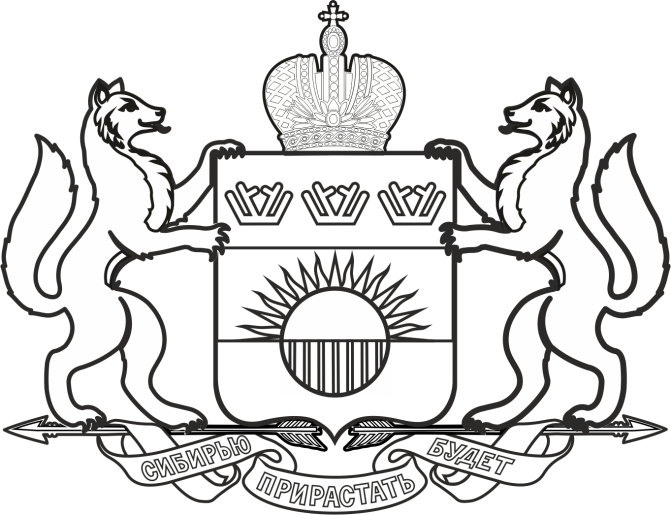 ДЕПАРТАМЕНТ ЖИЛИЩНО-КОММУНАЛЬНОГО ХОЗЯЙСТВА ТЮМЕНСКОЙ ОБЛАСТИРАСПОРЯЖЕНИЕг. ТюменьО внесении изменений в распоряжение Департамента жилищно-коммунального хозяйства Тюменской областиот 07.05.2020 № 14-рВ распоряжение Департамента жилищно-коммунального хозяйства Тюменской области от 07.05.2020 № 14-р «Об утверждении краткосрочного плана реализации региональной программы капитального ремонта общего имущества в многоквартирных домах Тюменской области 2021-2023 годов» внести следующие изменения:приложения № 1-4 к  распоряжению изложить в новой редакции согласно приложениям №1-4 к настоящему распоряжению.Заместитель директор Департамента		                  	                     Н.В. Якуба<SED-SIGN>28.12.2021№<016